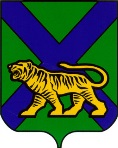 ТЕРРИТОРИАЛЬНАЯ ИЗБИРАТЕЛЬНАЯ КОМИССИЯМИХАЙЛОВСКОГО  РАЙОНАРЕШЕНИЕ          В соответствии со статьей 26 Избирательного кодекса Приморского края, территориальная избирательная комиссия  Михайловского  района         РЕШИЛА:         1. Одобрить Перечень документов, представляемых кандидатами и избирательными объединениями в территориальную избирательную комиссию Михайловского района при проведении дополнительных выборов  депутатов Думы Михайловского муниципального района пятого созыва по одномандатным избирательным округам № 8 №  10, назначенных на  10 сентября  2017 года (приложение № 1).                2. Разместить настоящее решение на официальном сайте  администрации Михайловского муниципального района в разделе «Территориальная избирательная комиссия Михайловского района» в информационно-телекоммуникационной сети «Интернет».Председатель комиссии			                                     Н.С. ГорбачеваСекретарь комиссии					                          В.В. ЛукашенкоПриложение №1к решению территориальной избирательной комиссии Михайловского  районаот 2017 года№ 48/300 ПЕРЕЧЕНЬдокументов, представляемых кандидатами и избирательными объединениями в территориальную избирательную комиссию  Михайловского района при проведении дополнительных выборов депутатов Думы Михайловского   муниципального района пятого созыва  по одномандатным избирательным округам № 8 № 10, назначенных на 10 сентября  2017 года1. Документы, представляемые кандидатом в территориальную избирательную комиссию Михайловского района пятого созыва  для уведомления о его выдвижении избирательным объединением           1.1. Заявление в письменной форме кандидата о согласии баллотироваться депутатом в Думу Михайловского муниципального района пятого созыва  по одномандатному избирательному округу № ___ с обязательством в случае его избрания прекратить деятельность, не совместимую со статусом депутата (приложение № 1 к Перечню);            1.2. Нотариально удостоверенная копия документа о государственной регистрации избирательного объединения, выданного федеральным органом исполнительной власти, уполномоченным на осуществление функций в сфере регистрации общественных объединений. Указанный документ может быть заверен в порядке, установленном уставом политической партии;           1.3. Решение съезда политической партии (конференции или общего собрания ее регионального отделения, а в случаях, предусмотренных Федеральным законом «О политических партиях», - соответствующего органа политической партии, ее регионального отделения) о выдвижении кандидата (приложение № 2 к Перечню);           1.4. Документ, подтверждающий согласование с соответствующим органом политической партии кандидатуры, выдвигаемой в качестве кандидата, если такое согласование предусмотрено уставом политической партии;            1.5. Копия паспорта (отдельных страниц паспорта, определенных постановлением Центральной избирательной комиссии Российской Федерации от 4 июня 2014 года № 233/1478-6 «Об определении страниц паспорта гражданина Российской Федерации, копии которых представляются в избирательные комиссии при выдвижении (самовыдвижении) кандидатов, списка кандидатов») либо копия документа, заменяющего паспорт гражданина;          В соответствии с указанным постановлением к представляемому в территориальную избирательную комиссию Михайловского района заявлению выдвинутого лица о согласии баллотироваться прилагаются копии следующих страниц паспорта гражданина Российской Федерации:         второй страницы паспорта, на которой предусмотрено указание сведений об органе, выдавшем основной документ, удостоверяющий личность гражданина Российской Федерации, дате выдачи, коде подразделения, личном коде, а также проставление личной подписи;       третьей страницы паспорта, на которой предусмотрено указание сведений о фамилии, имени, отчестве, поле, дате рождения и месте рождения, а также наличие фотографии;       пятой страницы паспорта, на которой предусмотрено указание сведений (отметок) о регистрации гражданина по месту жительства и снятии его с регистрационного учета, а при наличии соответствующих отметок на других страницах – также всех страниц паспорта, содержащих отметки (возможность проставления отметок предусмотрена на шестой, седьмой, восьмой, девятой, десятой, одиннадцатой, двенадцатой страницах паспорта);        восемнадцатой и девятнадцатой страниц паспорта, на которых предусмотрено указание сведений (отметок) о ранее выданных основных документах, удостоверяющих личность гражданина Российской Федерации на территории (за пределами территории) Российской Федерации;       1.6. Копия документа, подтверждающего указанные в заявлении сведения о профессиональном образовании, заверенная кандидатом.        1.7.  Копия документа, подтверждающего указанные в заявлении кандидата сведения об основном месте работы или службы, о занимаемой должности (роде занятий), заверенная кандидатом.       1.8. Если кандидат менял фамилию или имя, или отчество, - копии соответствующих документов       1.9. Копия документа, подтверждающего указанные в заявлении кандидата сведения о том, что кандидат является депутатом и осуществляет свои полномочия на непостоянной основе, заверенная кандидатом (представляется в том случае, если кандидат является депутатом);       1.10. Документ, подтверждающий принадлежность кандидата к политической партии либо не более чем к одному иному общественному объединению, его статус в этой политической партии, этом общественном объединении (если кандидат указал такие сведения в заявлении о согласии баллотироваться), подписанные уполномоченным лицом политической партии, иного общественного объединения либо уполномоченным лицом соответствующего структурного подразделения политической партии, иного общественного объединения.2. Документы, представляемые кандидатом в территориальнуюизбирательную комиссию Михайловского района для уведомленияо самовыдвижении            2.1. Заявление кандидата о согласии баллотироваться по соответствующему одномандатному избирательному округу (приложение № 3 к Перечню);          2.2. Копии следующих страниц паспорта гражданина Российской Федерации: второй, третьей, пятой страницы паспорта, на которой предусмотрено указание сведений (отметок) о регистрации гражданина по месту жительства и снятии его с регистрационного учета, а при наличии соответствующих отметок на других страницах – также всех страниц паспорта, содержащих отметки (возможность проставления отметок предусмотрена на шестой, седьмой, восьмой, девятой, десятой, одиннадцатой, двенадцатой, четырнадцатой, пятнадцатой, шестнадцатой, семнадцатой, восемнадцатой и девятнадцатой страниц паспорта), заверенные кандидатом, либо копия документа, заменяющего паспорт гражданина1, заверенная кандидатом.         2.3. Копия документа, подтверждающего указанные в заявлении сведения о профессиональном образовании, заверенная кандидатом.       2.4. Копия документа, подтверждающего указанные в заявлении кандидата сведения об основном месте работы или службы, о занимаемой должности (роде занятий), заверенная кандидатом.      2.5. Если кандидат менял фамилию или имя, или отчество, - копии соответствующих документов       2.6. Копия документа, подтверждающего указанные в заявлении кандидата сведения о том, что кандидат является депутатом и осуществляет свои полномочия на непостоянной основе, заверенная кандидатом (представляется в том случае, если кандидат является депутатом).      2.7. Документ, подтверждающий принадлежность кандидата к политической партии либо не более чем к одному иному общественному объединению, его статус в этой политической партии, этом общественном объединении (если кандидат указал такие сведения в заявлении о согласии баллотироваться), подписанные уполномоченным лицом политической партии, иного общественного объединения либо уполномоченным лицом соответствующего структурного подразделения политической партии, иного общественного объединения. 3. Документы, представляемые кандидатом в депутаты, выдвинутым по одномандатному избирательному округу, в территориальную избирательную комиссию  Михайловского  района для регистрации      3.1. Заявление о регистрации кандидата на основании документов, представленных при выдвижении кандидата (в случае, если в соответствии частью 3 статьи 49 Избирательного кодекса Приморского края сбор подписей не производился) (приложение № 4 к Перечню).4. Документы, представляемые в территориальную избирательную комиссию Михайловского  района о назначении уполномоченного представителя  (в случае их назначения)      4.1. Решение съезда (конференции), собрания избирательного объединения либо решение органа, уполномоченного на то съездом (конференцией), собранием избирательного объединения, о назначении уполномоченных представителей (не более двух) по одномандатному избирательному округу (приложение № 5 к Перечню);     4.2. Список уполномоченных представителей избирательного объединения по многомандатному избирательному округу, в котором данное избирательное объединение выдвинуло кандидата, с указанием сведений о них (приложение № 6 к Перечню);     4.3. Заявление кандидата о регистрации уполномоченного представителя (уполномоченных представителей) по финансовым вопросам (приложение № 7 к Перечню);      4.4. Письменные заявления каждого из назначенных уполномоченными представителями лиц о согласии быть уполномоченными представителями (уполномоченными представителями по финансовым вопросам) (приложение № 8 к Перечню).5. Документы, представляемые в территориальную избирательную комиссию Михайловского  района для регистрации доверенных лиц  (в случае их назначения)       5.1. Заявление кандидата, выдвинутого по одномандатному избирательному округу, о назначении доверенных лиц (до 5 человек) (приложение № 9 к Перечню);      5.2. Заявления граждан о согласии быть доверенными лицами выдвинутого кандидата (приложение № 10 к Перечню);     5.3. Представление о назначении доверенных лиц (приложение № 11 к Перечню);     5.4. Приказ (распоряжение) об освобождении от исполнения служебных обязанностей (в том числе на период отпуска) на период осуществления полномочий доверенного лица - в отношении лиц, находящихся на государственной или муниципальной службе.  6. Документы, представляемые в территориальную избирательную комиссию Михайловского района при выбытии кандидата, зарегистрированного кандидата, выдвинутого по одномандатному избирательному округу      6.1. В случае отказа кандидата, зарегистрированного кандидата, выдвинутого по одномандатному избирательного округу, от дальнейшего участия в выборах - письменное заявление о снятии своей кандидатуры (приложение № 12 к Перечню);      6.2. В случае отзыва кандидата, зарегистрированного кандидата, выдвинутого избирательным объединением, решение уполномоченного на то органа, указанного в уставе политической партии, направляется в территориальную избирательную комиссию Михайловского  района с указанием оснований отзыва, приведенных в уставе политической партии (приложение № 13 к Перечню).7. Документы, представляемые кандидатом, выдвинутым по одномандатному избирательному округу, при назначении члена избирательной комиссии с правом совещательного голоса      7.1. Заявление кандидата, выдвинутого по одномандатному избирательному округу, о назначении члена избирательной комиссии с правом совещательного голоса (в территориальную избирательную комиссию Михайловского  района – со дня представления документов, необходимых для регистрации кандидата, в участковые избирательные комиссии – со дня регистрации кандидата) (приложение № 14 к Перечню).       7.2. Согласие гражданина Российской Федерации на назначение членом избирательной комиссии с правом совещательного голоса (приложение № 15 к Перечню).Заявление1         Даю согласие избирательному объединению ______________________________________________________________________________________________________________(наименование избирательного объединения)баллотироваться кандидатом в депутаты Думы Михайловского  муниципального района пятого созыва  по одномандатному избирательному округу № ___.        В случае избрания депутатом Думы Михайловского муниципального района пятого созыва  по одномандатному избирательному округу № ___  обязуюсь в пятидневный срок после извещения меня об избрании депутатом прекратить деятельность, не совместимую со статусом депутата Думы Михайловского  муниципального района пятого созыва, и представить в избирательную комиссию, осуществляющую регистрацию кандидата, копию приказа (иного документа) об освобождении меня от обязанностей, не совместимых со статусом депутата Думы Михайловского  муниципального района пятого созыва, либо копию документа, удостоверяющего подачу в установленный срок заявления об освобождении от указанных обязанностей.        Подтверждаю, что я не давал(а) согласия другому избирательному объединению на выдвижение меня кандидатом в депутаты Думы Михайловского муниципального района пятого созыва  по одномандатному избирательному округу №____ и не выдвигал(а) свою кандидатуру в порядке самовыдвижения на  дополнительных выборах депутата  Думы Михайловского  муниципального района пятого созыва  по одномандатному избирательному округу № ___.      О себе сообщаю следующие сведения: ________________________________________________________________________________(фамилия, имя, отчество)дата рождения   ___ __________ _____ года,    место рождения _________________________,                                                   число              месяц                        адрес места жительства ___________________________________________________________( наименование субъекта Российской Федерации, района, города,_______________________________________________________________________________,иного населенного пункта, улицы, номера дома и квартиры)2__________________________________________________________________________________(вид документа (3), серия, номер и дата выдачи паспорта или документа, заменяющего паспорт гражданина, наименование или код органа, выдавшего паспорт или документ, заменяющий паспорт гражданина)4гражданство ________________________, ИНН _______________________________________,                                                                                                                            идентификационный номер налогоплательщика (при наличии)профессиональное образование ________________________________________________________________________________(сведения о профессиональном образовании (при наличии) с указанием организации,________________________________________________________________________________________________________________________осуществляющей образовательную деятельность, года ее окончания и реквизитов документа об образовании и о квалификации)	________________________________________________________________________________(основное место работы или службы, занимаемая должность, в случае отсутствия основного места работы или службы - род занятий)_______________________________________________________________________________,(сведения об осуществлении полномочий депутата на непостоянной основе и наименование представительного органа)_______________________________________________________________________________, (принадлежность кандидата к политической партии либо иному общественному объединению и статус в данной политической партии, общественном объединении)5_____________________________________________________________________________.(сведения о судимости, если судимость снята или погашена, - также сведения о дате снятия или погашения судимости)6Контактные телефоны ___________________               « ______» ____________ 2017 годаПРОТОКОЛ (ВЫПИСКА ИЗ ПРОТОКОЛА)
съезда (конференции, общего собрания) ____________________________________________________________________(наименование избирательного объединения)Повестка дня:        О выдвижении кандидата в депутаты Думы Михайловского  муниципального района пятого созыва  по одномандатному избирательному округу № ____        Слушали: О выдвижении кандидата в депутаты Думы Михайловского  муниципального района пятого созыва по одномандатному избирательному округу № ____       Выступили: …       Решили: В соответствии со статьями 38, 42 Избирательного кодекса Приморского края и на основании протокола счетной комиссии съезда (конференции, общего собрания) от «___» _____________ 2017 года о результатах тайного голосования выдвинуть кандидатом в депутаты Думы Михайловского муниципального района пятого созыва  по одномандатному избирательному округу №__________________________________________________________________________________________
                                                                                                                                                                    (фамилия, имя, отчество)дата рождения ____ __________ _______ год, место рождения ________________________
                                              (число)       (месяц)адрес места жительства___________________________________________________________,
                                                        (наименование субъекта Российской Федерации, района, города, иного населенного пункта, улицы, номера дома и квартиры)________________________________________________________________________________
                                                                                               (вид документа, серия, номер и дата выдачи_____________________________________________________________________________,
паспорта или документа, заменяющего паспорт гражданина, наименование или код органа, выдавшего паспорт или документ, заменяющий паспорт гражданина)основное место работы или службы, занимаемая должность, род занятий ______________
____________________________________________________________________
(наименование основного места работы или службы, должность, в случае отсутствия основного места работы или службы – род занятий)____________________________________________________________________
(сведения об осуществлении полномочий  депутата на непостоянной основе и наименование представительного органа, депутатом которого является кандидат)____________________________________________________________________
                                                                                                  (сведения о неснятой и непогашенной судимости)Результаты голосования: «За» – ____ чел., «Против» – ______ чел.Подписывается уполномоченным лицом (лицами) в соответствии с документами политической партии.М ПЗаявление         Даю согласие баллотироваться кандидатом в депутаты Думы Михайловского  муниципального района пятого созыва  по одномандатному избирательному округу № ___ как кандидат, выдвинутый в порядке самовыдвижения.          В случае избрания депутатом Думы Михайловского муниципального района пятого созыва  по одномандатному избирательному округу № ___ обязуюсь в пятидневный срок с момента извещения меня об избрании депутатом Думы Михайловского  муниципального района пятого созыва  по одномандатному избирательному округу № ____ прекратить деятельность, не совместимую со статусом депутата Думы Михайловского  муниципального района пятого созыва, и представить в избирательную комиссию, осуществляющую регистрацию кандидата, копию приказа (иного документа) об освобождении меня от обязанностей, не совместимых со статусом депутата Думы Михайловского  муниципального района пятого созыва, либо копию документа, удостоверяющего подачу в установленный срок заявления об освобождении от указанных обязанностей.Подтверждаю, что я не давал(а) согласия избирательному объединению на выдвижение меня кандидатом в депутаты Думы Михайловского муниципального района пятого созыва  по одномандатному избирательному округу №______.        О себе сообщаю следующие сведения: ________________________________________________________________________________(фамилия, имя, отчество)дата рождения   ___ _________  ____года,       место рождения _________________________ ,                                                число              месяц                        адрес места жительства ___________________________________________________________( наименование субъекта Российской Федерации, района, города,_______________________________________________________________________________,иного населенного пункта, улицы, номера дома и квартиры)2_______________________________________________________________________________(вид документа3, серия, номер и дата выдачи паспорта или документа, заменяющего паспорт гражданина, наименование или код органа, выдавшего паспорт или документ, заменяющий паспорт гражданина)4гражданство ________________________, ИНН _______________________________________,                                                                                                                                                             идентификационный номер налогоплательщика (при наличии)профессиональное образование ____________________________________________________,                                                                                                                                                         (сведения о профессиональном образовании (при наличии) с указанием организации,)_____________________________________________________________________________________________________________________________________                                                 осуществляющей образовательную деятельность, года ее окончания и реквизитов документа об образовании и о квалификации)	________________________________________________________________________________                                             (основное место работы или службы, занимаемая должность, в случае отсутствия основного места работы или службы - род занятий)_______________________________________________________________________________,                                                      (сведения об осуществлении полномочий депутата на непостоянной основе и наименование представительного органа)_______________________________________________________________________________, (принадлежность кандидата к политической партии либо иному общественному объединению и статус в данной политической партии, общественном объединении)5_______________________________________________________________________________.(сведения о судимости, если судимость снята или погашена, - также сведения о дате снятия или погашения судимости)6Контактные телефоны ________________ эл. почта (при наличии) _____________________                                                                                                                  «____» ___________ 2017 годаЗаявлениео регистрации кандидатом в депутаты Думы  Михайловского муниципального района пятого созыва  по одномандатному избирательному округу № ____     В соответствии с положениями пункта 16.2 статьи 38 Федерального закона «Об основных гарантиях избирательных прав и права на участие в референдуме граждан Российской Федерации», части 2 статьи 49 Избирательного кодекса Приморского края прошу зарегистрировать меня кандидатом в депутаты Думы Михайловского муниципального района пятого созыва по одномандатному избирательному округу № _____ на основании документов, предоставленных в территориальную избирательную комиссию  Михайловского  района при выдвижении.                                                                      (подпись)                                                                         (фамилия, инициалы)                 «____» ______________   2017 г                                                                              Приложение № 5к Перечню документов, представляемых кандидатами и избирательными объединениями в территориальнуюизбирательную комиссию Михайловского  района при выдвижении кандидатов в депутаты Думы Михайловского муниципального района пятого созыва  по одномандатным избирательным округам № 8, № 10 при проведении дополнительных выборов, назначенных на   10 сентября  2017 годаПРОТОКОЛ (ВЫПИСКА ИЗ ПРОТОКОЛА)
съезда (конференции, общего собрания) ____________________________________________________________________(наименование избирательного объединения)Повестка дня:       О назначении уполномоченных представителей избирательного объединения, выдвинувшего кандидата в депутаты Думы Михайловского  муниципального района пятого созыва  по одномандатному избирательному округу № ___      Слушали: О назначении уполномоченных представителей избирательного объединения, выдвинувшего кандидата в депутаты Думы Михайловского  муниципального района пятого созыва по одномандатному избирательному округу № _____     Выступили: …     Решили: в соответствии со статьями 37, 42 Избирательного кодекса Приморского края назначить уполномоченных представителей____________________________________________________________________(наименование избирательного объединения)при проведении дополнительных выборов депутатов Думы Михайловского  муниципального района пятого созыва  по одномандатному избирательному округу № _____:      1. ________________________________________________________________________фамилия, имя, отчестводата рождения ______ ____________ __________,                                                  (число)                  (месяц)                             (год)_______________________________________________________________________________,
                                              (вид документа, серия и номер паспорта или документа, заменяющего паспорт гражданина, и дата его выдачи)адрес места жительства_________________________________________________________,
                                                (наименование субъекта Российской Федерации, района, города, иного населенного пункта, улицы, номера дома и квартиры)основное место работы или службы, род занятий_______________________________                                                                                                                             (наименование основного места работы или службы, занимаемая должность
____________________________________________________________________
                    (в случае отсутствия основного места работы или службы – род занятий))вид полномочий_______________________________________________________________
Результаты голосования: “За”____ чел., “Против”___ чел.2. …Подписывается уполномоченным лицом (лицами) в соответствии с документами политической партии.МПСПИСОКуполномоченных представителей ___________________________________________________________________________________________________ ,(наименование избирательного объединения) выдвинувшего кандидата в депутаты Думы Михайловского  муниципального района пятого созыва  по одномандатному избирательному округу № ____Подписывается уполномоченным лицом (лицами) в соответствии с документами политической партии. МПЗаявление о регистрации уполномоченного представителя (уполномоченных представителей) по финансовым вопросам           В соответствии со статьей 37 Избирательного кодекса Приморского края я, _____________________________________________________________________________,(фамилия, имя, отчество кандидата)выдвинутый кандидатом в Думу Михайловского  муниципального района пятого созыва по одномандатному избирательному округу № ____ назначаю уполномоченного представителя по финансовым вопросам __________________________________________                                                                                                                                                                                       (фамилия, имя, отчество)дата рождения ______ ____________ ______ года, вид документа ____________________,                                                     (число)                (месяц)данные документа, удостоверяющего личность ____________________________________,
                                                                                                        (серия и номер паспорта или документа, заменяющего паспорт гражданина, и дата его выдачи)адрес места жительства_________________________________________________________,
                                                 (наименование субъекта Российской Федерации, района, города, иного населенного пункта, улицы, номера дома и квартиры)основное место работы или службы, род занятий_____________________________________________________________                                                      (наименование основного места работы или службы, занимаемая должность
__________________________________________________________________,
                              (в случае отсутствия основного места работы или службы – род занятий))контактный телефон ___________________________________.    Наделяю уполномоченного представителя по финансовым вопросам следующими полномочиями: ________________________________________________________________                                                     (указываются полномочия по распоряжению средствами избирательного фонда и иные связанные с этим полномочия,_____________________________________________________________________________.в том числе указывается его право подписи платежных (расчетных) документов)      Заявление уполномоченного представителя по финансовым вопросам о согласии осуществлять указанную деятельность прилагается.                          (подпись)                                                                                                                                        (фамилия, инициалы)Заявление о согласии на назначение уполномоченным представителем 
(уполномоченным представителем по финансовым вопросам)             В соответствии со статьей 37 Избирательного кодекса Приморского края я, _____________________________________________________________________________,(фамилия, имя, отчество)даю согласие на назначение меня уполномоченным представителем (уполномоченным представителем по финансовым вопросам)_____________________________________________________________________________(наименование избирательного объединения или фамилия, имя, отчество кандидата)             О себе сообщаю следующие сведения: дата рождения ______ ____________ ______ года,                                                     (число)                (месяц)                       (год)_____________________________________________________________________________,
                                         (вид документа, серия и номер паспорта или документа, заменяющего паспорт гражданина, и дата его выдачи)адрес места жительства_________________________________________________________,
                                                   (наименование субъекта Российской Федерации, района, города, иного населенного пункта, улицы, номера дома и квартиры)основное место работы или службы, род занятий_____________________________________________________________                                                                             (наименование основного места работы или службы, занимаемая должность
__________________________________________________________________,
                                       (в случае отсутствия основного места работы или службы – род занятий))контактный телефон ______________________.                            (подпись)                                                                                                                                        (фамилия, инициалы)Заявлениео назначении доверенных лиц         В соответствии с частями 1 и 2 статьи 54 Избирательного кодекса Приморского края я, _______________________________________________________________________,                                                                              (фамилия, имя, отчество кандидата)выдвинутый кандидатом в депутаты Думы Михайловского  муниципального района пятого созыва  по одномандатному избирательному округу № ___ представляю следующих назначенных мною доверенных лиц для их регистрации:         1. ______________________________________________________________________                                                                                                            (фамилия, имя, отчество)дата рождения ______ ____________ ______ года,                                     (число)                (месяц)             (год)адрес места жительства___________________________________________________________________    
                                                 (наименование субъекта Российской Федерации, района, города, иного населенного пункта,_______________________________________________________________________________________________________,                                 улицы, номера дома и квартиры)основное место работы или службы, род занятий___________________________________                                                                                                 (наименование основного места работы или службы, занимаемая должность)
_____________________________________________________________________________,
(в случае отсутствия основного места работы или службы – род занятий)контактный телефон __________________________________________________________ .          2. …Приложение: Заявления каждого доверенного лица о согласии осуществлять указанную деятельность на ____ листах.«_____» ____________ 2017  годаЗаявление о согласии на назначение доверенным лицом         В соответствии со статьей 54 Избирательного кодекса Приморского края я, ____________________________________________________________________________,(фамилия, имя, отчество доверенного лица)даю согласие на назначение меня доверенным лицом кандидата в депутаты Думы Михайловского  муниципального район пятого созыва по одномандатному избирательному округу №__ _____________________________________________________________________________                                                       (фамилия, имя, отчество кандидата)         О себе сообщаю следующие сведения: дата рождения ______ ____________ ______ года,                                                     (число)                (месяц)                      (год)основное место работы или службы, род занятий______________________________                                                                                                                                        (наименование основного места работы или службы, занимаемая должность
__________________________________________________________________,
(в случае отсутствия основного места работы или службы – род занятий))адрес места жительства________________________________________________________,
                                        (наименование субъекта Российской Федерации, района, города, иного населенного пункта, улицы, номера дома и квартиры)контактный телефон ________________________________________________________________.         Подтверждаю соблюдение мною ограничений, предусмотренных пунктом 2 статьи 43 Федерального закона «Об основных гарантиях избирательных прав и права на участие в референдуме граждан Российской Федерации» и частью 4 статьи 54 Избирательного кодекса Приморского края.                             (подпись)                                                                                                                                        (фамилия, инициалы)Приложение № 11к Перечню документов, представляемых кандидатами и избирательными объединениями в территориальную избирательную комиссию Михайловского   района при выдвижении кандидатов в депутаты Думы Михайловского муниципального  района пятого созыва  по одномандатным избирательным округам №8,№ 10 при проведении дополнительных выборов, назначенных на   10 сентября  2017 годаВ территориальную избирательную комиссию Михайловского  районаПРЕДСТАВЛЕНИЕ           В соответствии со статьей 54 Избирательного кодекса Приморского края _____________________________________________________________________________                   (наименование избирательного объединения (уполномоченного на то органа избирательного объединения)представляет список доверенных лиц для регистрации их территориальной избирательной комиссией Михайловского  района.          Приложения:          1. Решение избирательного объединения (уполномоченного органа избирательного объединения) от «___»___________ 2017 года на ___ листах.        2. Заявления каждого доверенного лица о согласии осуществлять указанную деятельность на ____ листах.Руководитель избирательногообъединения (уполномоченного органа
избирательного объединения)		_____________	_______________							                       (подпись)		 (инициалы, фамилия)							«____»____________  2017 годаЗаявление         В соответствии со статьей 50 Избирательного кодекса Приморского края я, ____________________________________________________________________________,(фамилия, имя, отчество кандидата)выдвинутый кандидатом в депутаты Думы Михайловского  муниципального района пятого созыва  по одномандатному избирательному округу №  ____ ____________________________________________________________________________,                                     (в порядке самовыдвижения, от избирательного объединения - указать  наименование)снимаю свою кандидатуру кандидата в депутаты Думы Михайловского  муниципального района пятого созыва  по одномандатному избирательному округу № ___в связи с  _____________________________________________________________________                                                                         (указать вынуждающие к тому обстоятельства, при их наличии)«_____» ____________ 2017 годаРЕШЕНИЕ_______________________________________________________________________                             (наименование уполномоченного органа избирательного объединения)          В соответствии со статьей 50 Избирательного кодекса Приморского края и на основании ____________________________________________________________________                                                                                            (указать пункты из устава политической партии)отозвать кандидата (зарегистрированного кандидата) в Думу Михайловского  муниципального района пятого созыва  по одномандатному избирательному округу № ___________________________________________________________________________                                                                                                                               (фамилия, имя, отчество)Подписывается уполномоченным лицом (лицами) в соответствии с документами политической партии.МПЗаявление            В соответствии с частью 21 статьи 32 Избирательного кодекса Приморского края я, ______________________________________________________________________,(фамилия, имя, отчество кандидата)выдвинутый кандидатом в депутаты Думы Михайловского  муниципального района пятого созыва  по одномандатному избирательному округу № ___назначаю членом _____________________________________________________________________________(наименование избирательной комиссии)с правом совещательного голоса _____________________________________________________________________________                                                                                                                                                            (фамилия, имя, отчество)год рождения: ______, основное место работы или службы, род занятий______________________________________________________________________      (наименование основного места работы или службы, занимаемая должность
_____________________________________________________________________________,
(в случае отсутствия основного места работы или службы – род занятий)Адрес места жительства_____________________________________________________________________________.(наименование субъекта Российской Федерации, района, города, иного населенного пункта, улицы, номера дома и квартиры)           Подтверждаю отсутствие ограничений и запретов, не совместимых со статусом члена избирательной комиссии с правом совещательного голоса, установленных частью 22   статьи 32 Избирательного кодекса Приморского края                                                                   Заявление о согласии на назначение членом избирательной комиссии с правом совещательного голоса            В соответствии с частью 21 статьи 32 Избирательного кодекса Приморского края             я, _____________________________________________________________________________,(фамилия, имя, отчество)даю согласие на назначение меня _____________________________________________________________________________(наименование избирательной комиссии)с правом совещательного голоса кандидатом в депутаты Думы Михайловского  муниципального района пятого созыва  по одномандатному избирательному округу № ___ _____________________________________________________________________________(фамилия, имя, отчество кандидата)          О себе сообщаю следующие сведения:год рождения ______________, основное место работы или службы, род занятий _____________________________________________________________________________   (наименование основного места работы или службы, занимаемая должность
_____________________________________________________________________________,
(в случае отсутствия основного места работы или службы – род занятий))адрес места жительства________________________________________________________,
                                                          (наименование субъекта Российской Федерации, района, города, иного населенного пункта, улицы, номера дома и квартиры)контактный телефон ____________________________________________________.            Подтверждаю об отсутствии ограничений и запретов, не совместимых со статусом члена избирательной комиссии с правом совещательного голоса, установленных частью 22 статьи 32 Избирательного кодекса Приморского края.«_____» ____________ 2017 года 16.06.2017 годас. Михайловка48/300О Перечне и формах документов, представляемых кандидатами и избирательными объединениями в территориальную избирательную комиссию Михайловского района при проведении дополнительных выборов депутатов Думы Михайловского    муниципального района пятого созыва по одномандатным избирательным округам № 8, № 10, назначенных на 10 сентября  2017 года                                                                                                  Приложение № 1к Перечню документов, представляемых кандидатами и избирательными объединениями в территориальную избирательную комиссию Михайловского  района при выдвижении кандидатов в депутаты Думы Михайловского муниципального района пятого созыва  по одномандатным избирательным округам № 8,№ 10 при проведении дополнительных выборов, назначенных на   10 сентября  2017 года                                                                                                    Приложение № 1к Перечню документов, представляемых кандидатами и избирательными объединениями в территориальную избирательную комиссию Михайловского  района при выдвижении кандидатов в депутаты Думы Михайловского муниципального района пятого созыва  по одномандатным избирательным округам № 8,№ 10 при проведении дополнительных выборов, назначенных на   10 сентября  2017 года  В территориальную избирательную комиссию Михайловского  района от кандидата в депутаты Думы Михайловского муниципального района пятого созыва  поодномандатному избирательному округу № ____________________________________________(фамилия, имя, отчество в родительном падеже)В территориальную избирательную комиссию Михайловского  района от кандидата в депутаты Думы Михайловского муниципального района пятого созыва  поодномандатному избирательному округу № ____________________________________________(фамилия, имя, отчество в родительном падеже)подписьфамилия, инициалы кандидатаПримечания.1.Заявление оформляется рукописным способом либо в машинописном виде на одном листе. Ф.И.О., Дата, Подпись кандидата, ставятся собственноручно. В случае оформления заявления на двух и более листах, каждый лист заверяется подписью кандидата.2. Данные об адресе места жительства указываются в соответствии с пунктом 4 статьи 2 Избирательного кодекса Приморского края.3.В строке «вид документа» указывается паспорт или один из документов, заменяющих паспорт гражданина Российской Федерации в соответствии с пунктом 14 статьи 2 Избирательного кодекса Приморского края.4.Для временного удостоверения личности гражданина Российской Федерации серия документа не указывается, вместо даты выдачи указывается срок действия временного удостоверения.5. Кандидат вправе указать в заявлении свою принадлежность к политической партии либо не более чем к одному иному общественному объединению, зарегистрированному не позднее, чем за один год до дня голосования в установленном законом порядке, и свой статус в этой политической партии, этом общественном объединении при условии представления вместе с заявлением документа, подтверждающего указанные сведения и подписанного уполномоченным лицом политической партии, иного общественного объединения либо уполномоченным лицом соответствующего структурного подразделения политической партии, иного общественного объединения.6.Сведения о судимости кандидата - сведения о когда-либо имевшихся судимостях с указанием номера (номеров), части (частей), пункта (пунктов) и наименования (наименований) статьи (статей) Уголовного кодекса Российской Федерации, на основании которой (которых) был осужден кандидат, статьи (статей) уголовного кодекса, принятого в соответствии с Основами уголовного законодательства Союза ССР и союзных республик, статьи (статей) закона иностранного государства, если кандидат был осужден в соответствии с указанными законодательными актами за деяния, признаваемые преступлением действующим Уголовным кодексом Российской Федерации;  Приложение № 2к Перечню документов, представляемых кандидатами и избирательными объединениями в территориальную избирательную комиссию Михайловского  района при выдвижении кандидатов в депутаты Думы Михайловского муниципального района пятого созыва  по одномандатным избирательным округам № 8,№ 10 при проведении дополнительных выборов, назначенных на   10 сентября  2017 годаместо проведения: _________________________место проведения: _________________________«____»_____________2017 г.Число зарегистрированных делегатов (участников)       _____________Число зарегистрированных делегатов (участников)       _____________Число делегатов (участников), необходимое для принятия решения о выдвижении кандидата по одномандатному избирательному округу                        в соответствии с уставом политической партии               ____________Число делегатов (участников), необходимое для принятия решения о выдвижении кандидата по одномандатному избирательному округу                        в соответствии с уставом политической партии               ____________  Приложение № 3к Перечню документов, представляемых кандидатами и избирательными объединениями в территориальную избирательную комиссию Михайловского  района при выдвижении кандидатов в депутаты Думы Михайловского муниципального района  пятого созыва по одномандатным избирательным округам № 8,№ 10 при проведении дополнительных выборов, назначенных на   10 сентября  2017 года  Приложение № 3к Перечню документов, представляемых кандидатами и избирательными объединениями в территориальную избирательную комиссию Михайловского  района при выдвижении кандидатов в депутаты Думы Михайловского муниципального района  пятого созыва по одномандатным избирательным округам № 8,№ 10 при проведении дополнительных выборов, назначенных на   10 сентября  2017 годаВ территориальную избирательную комиссию Михайловского  района от кандидата в депутаты Думы Михайловского  муниципального района пятого созыва  по одномандатному избирательному округу № _____________________________________________(фамилия, имя, отчество в родительном падеже)подписьфамилия, инициалы кандидатаПримечания.1.Заявление оформляется рукописным способом или в машинописном виде на одном листе. Ф.И.О., Подпись кандидата, Дата в заявлении ставятся собственноручно кандидатом. В случае оформления заявления на двух и более листах, каждый лист заверяется подписью кандидата.2. Данные об адресе места жительства указываются в соответствии с пунктом 4 статьи 2 Избирательного кодекса Приморского края. 3.В строке «вид документа» указывается паспорт или один из документов, заменяющих паспорт гражданина Российской Федерации в соответствии с пунктом 14 статьи 2 Избирательного кодекса Приморского края.4.Для временного удостоверения личности гражданина Российской Федерации серия документа не указывается, вместо даты выдачи указывается срок действия временного удостоверения.5. Кандидат вправе указать в заявлении свою принадлежность к политической партии либо не более чем к одному иному общественному объединению, зарегистрированному не позднее чем за один год до дня голосования в установленном законом порядке, и свой статус в этой политической партии, этом общественном объединении при условии представления вместе с заявлением документа, подтверждающего указанные сведения и подписанного уполномоченным лицом политической партии, иного общественного объединения либо уполномоченным лицом соответствующего структурного подразделения политической партии, иного общественного объединения. 6.Сведения о судимости кандидата - сведения о когда-либо имевшихся судимостях с указанием номера (номеров) и наименования (наименований) статьи (статей) Уголовного кодекса Российской Федерации, на основании которой (которых) был осужден кандидат, статьи (статей) уголовного кодекса, принятого в соответствии с Основами уголовного законодательства Союза ССР и союзных республик, статьи (статей) закона иностранного государства, если кандидат был осужден в соответствии с указанными законодательными актами за деяния, признаваемые преступлением действующим Уголовным кодексом Российской Федерации;                                   Приложение № 4к Перечню документов, представляемых кандидатами и избирательными объединениями в территориальную избирательную комиссию Михайловского  района при выдвижении кандидатов в депутаты Думы Михайловского муниципального района пятого созыва  по одномандатным избирательным округам №8,№ 10 при проведении дополнительных выборов, назначенных на   10 сентября  2017 годаВ территориальную избирательную комиссию Михайловского  района от кандидата в депутаты Думы Михайловского  муниципального района пятого созыва  по одномандатному избирательному округу № ____ _____________________________________(фамилия, имя, отчество в родительном падеже)В территориальную избирательную комиссию Михайловского  района от кандидата в депутаты Думы Михайловского  муниципального района пятого созыва  по одномандатному избирательному округу № ____ _____________________________________(фамилия, имя, отчество в родительном падеже)В территориальную избирательную комиссию Михайловского  района от кандидата в депутаты Думы Михайловского  муниципального района пятого созыва  по одномандатному избирательному округу № ____ _____________________________________(фамилия, имя, отчество в родительном падеже)Кандидат место проведения: __________________________место проведения: __________________________«____» _____________2017 г.Число зарегистрированных делегатов (участников) _________Число зарегистрированных делегатов (участников) _________Число делегатов (участников), необходимое для принятия 
решения в соответствии с уставом политической партии   _________Число делегатов (участников), необходимое для принятия 
решения в соответствии с уставом политической партии   _________                                                                                                     Приложение № 6к Перечню документов, представляемых кандидатами и избирательными объединениями в территориальную избирательную комиссию Михайловского  района при выдвижении кандидатов в депутаты Думы Михайловского муниципального района пятого созыва  по одномандатным избирательным округам №8,№ 10 при проведении дополнительных выборов, назначенных на   10 сентября  2017 года№ п/пФамилия, имя, отчествоДата рожденияСерия и номер паспорта или документа, заменяющего паспорт гражданина,
и дата его выдачиОсновное место работы или службы, занимаемая должность
(в случае отсутствия основного места работы или службы - род занятий)Адрес места жительстваКонтактный телефон ___________________________(подпись)_______________________________________(инициалы, фамилия)                               Приложение 7 к Перечню документов, представляемых кандидатами и избирательными объединениями в территориальную избирательную комиссию Михайловского  района при выдвижении кандидатов в депутаты Думы Михайловского муниципального района пятого созыва  по одномандатным избирательным округам №8,№ 10 при проведении дополнительных выборов, назначенных на   10 сентября  2017 годаВ территориальную избирательную комиссию Михайловского  района от кандидата в депутаты Думы Михайловского  муниципального района пятого созыва  по одномандатному избирательному округу № ___ _____________________________________(фамилия, имя, отчество в родительном падеже)            «_____» ______________ 2017 года            «_____» ______________ 2017 годаПриложение № 8к Перечню документов, представляемых кандидатами и избирательными объединениями в территориальную избирательную комиссию Михайловского  района при выдвижении кандидатов в депутаты Думы Михайловского муниципального района пятого созыва  по одномандатным избирательным округам № 8, № 10 при проведении дополнительных выборов, назначенных на   10 сентября  2017 годаПриложение № 8к Перечню документов, представляемых кандидатами и избирательными объединениями в территориальную избирательную комиссию Михайловского  района при выдвижении кандидатов в депутаты Думы Михайловского муниципального района пятого созыва  по одномандатным избирательным округам № 8, № 10 при проведении дополнительных выборов, назначенных на   10 сентября  2017 года                    «_____» ______________ 2017года                    «_____» ______________ 2017годаПриложение № 9к Перечню документов, представляемых кандидатами и избирательными объединениями в территориальную избирательную комиссию Михайловского  района при выдвижении кандидатов в депутаты Думы Михайловского муниципального района пятого созыва  по одномандатным избирательным округам №8,№ 10 при проведении дополнительных выборов, назначенных на   10 сентября  2017 годаПриложение № 9к Перечню документов, представляемых кандидатами и избирательными объединениями в территориальную избирательную комиссию Михайловского  района при выдвижении кандидатов в депутаты Думы Михайловского муниципального района пятого созыва  по одномандатным избирательным округам №8,№ 10 при проведении дополнительных выборов, назначенных на   10 сентября  2017 годаВ территориальную избирательную комиссию Михайловского   района от кандидата в депутаты Думы Михайловского  муниципального района пятого созыва  по одномандатному избирательному округу №_____________________________________________(фамилия, имя, отчество в родительном падеже)В территориальную избирательную комиссию Михайловского   района от кандидата в депутаты Думы Михайловского  муниципального района пятого созыва  по одномандатному избирательному округу №_____________________________________________(фамилия, имя, отчество в родительном падеже)                    (подпись)                                              (инициалы, фамилия)                           Приложение № 10к Перечню документов, представляемых кандидатами и избирательными объединениями в территориальную избирательную комиссию Михайловского  района при выдвижении кандидатов в депутаты Думы Михайловского муниципального района пятого созыва  по одномандатным избирательным округам №8,№ 10 при проведении дополнительных выборов, назначенных на   10 сентября  2017 года                           Приложение № 10к Перечню документов, представляемых кандидатами и избирательными объединениями в территориальную избирательную комиссию Михайловского  района при выдвижении кандидатов в депутаты Думы Михайловского муниципального района пятого созыва  по одномандатным избирательным округам №8,№ 10 при проведении дополнительных выборов, назначенных на   10 сентября  2017 года                    «_____» ______________ 2017 года№ п/пФамилия, имя, отчествоДата рожденияМесто работы, должность
(род занятий)Адрес места жительстваКонтактный телефон 123456                                                                        Приложение № 12к Перечню документов, представляемых кандидатами и избирательными объединениями в территориальную избирательную комиссию Михайловского  района при выдвижении кандидатов в депутаты Думы Михайловского муниципального района пятого созыва  по одномандатным избирательным округам № 8, № 10 при проведении дополнительных выборов, назначенных на   10 сентября  2017 года                                                                        Приложение № 12к Перечню документов, представляемых кандидатами и избирательными объединениями в территориальную избирательную комиссию Михайловского  района при выдвижении кандидатов в депутаты Думы Михайловского муниципального района пятого созыва  по одномандатным избирательным округам № 8, № 10 при проведении дополнительных выборов, назначенных на   10 сентября  2017 годаВ территориальную избирательную комиссию Михайловского  районаОт кандидата в депутаты Думы Михайловского муниципального района пятого созыва   по одномандатному избирательному округу № ___ ____________________________________________(фамилия, имя, отчество в родительном падеже)В территориальную избирательную комиссию Михайловского  районаОт кандидата в депутаты Думы Михайловского муниципального района пятого созыва   по одномандатному избирательному округу № ___ ____________________________________________(фамилия, имя, отчество в родительном падеже)(подпись)(инициалы, фамилия)                                                                                 Приложение № 13к Перечню документов, представляемых кандидатами и избирательными объединениями в территориальную избирательную комиссию Михайловского  района при выдвижении кандидатов в депутаты Думы Михайловского муниципального района пятого созыва  по одномандатным избирательным округам №8,№ 10 при проведении дополнительных выборов, назначенных на   10 сентября  2017 года______  ________________ 2017 года                № _______                       число                               месяцКоличество присутствующих                          ____________Количество членов уполномоченного органа, необходимое для принятия решения в соответствии с уставом                                  ____________                                                     Приложение 14к Перечню документов, представляемых кандидатами и избирательными объединениями в территориальную избирательную комиссию Михайловского  района при выдвижении кандидатов в депутаты Думы Михайловского муниципального района пятого созыва по одномандатным избирательным округам №8,№ 10 при проведении дополнительных выборов, назначенных на   10 сентября  2017 годаВ территориальную избирательную комиссию Михайловского  района от кандидата в депутаты Думы Михайловского  муниципального района пятого созыва  по одномандатному избирательному округу № _______________________________________________(фамилия, имя, отчество в родительном падеже)В территориальную избирательную комиссию Михайловского  района от кандидата в депутаты Думы Михайловского  муниципального района пятого созыва  по одномандатному избирательному округу № _______________________________________________(фамилия, имя, отчество в родительном падеже)_______________           (подпись)   ______________________________
                               (инициалы, фамилия)   «_____» _____________  2017  года                                                     Приложение 15к Перечню документов, представляемых кандидатами и избирательными объединениями в территориальную избирательную комиссию Михайловского  района при выдвижении кандидатов в депутаты Думы Михайловского муниципального района пятого созыва  по одномандатным избирательным округам № 8,№ 10 при проведении дополнительных выборов, назначенных на   10 сентября  2017 годаКандидату в депутаты Думы Михайловского  муниципального района пятого созыва  по одномандатному избирательному округу № ___________________________________________________                                  (фамилия, имя, отчество кандидата в дательном падеже)  от _________________________________________(фамилия, имя, отчество в родительном падеже)(подпись)(инициалы, фамилия)